Confirming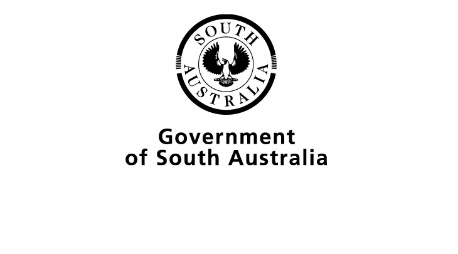 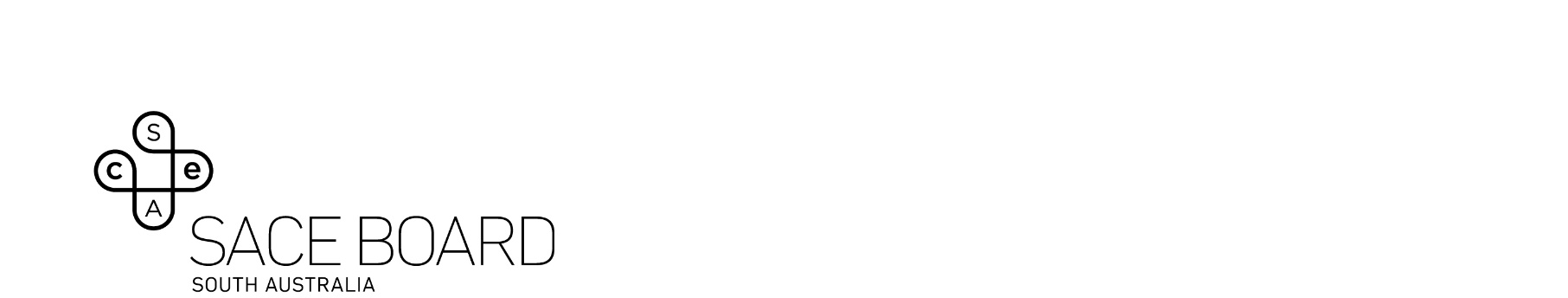 Quality assurance within schools – audit tool for teachersAre supervision and verification processes in place to ensure students submit work that is their own?Do you participate in confirmation activities before submitting final grades to the SACE Board?Do you check that final student assessment results submitted online are accurate?Do you have a clear understanding of how to prepare and package materials for Stage 2 moderation and external assessment?Do you have a clear understanding of how to prepare, name, and submit student materials for online submission through Schools Online?Are you involved in SACE marking and/or moderation panels (assessment panels)?YesNo action requiredNoRefer to the Supervision and Verification of Students’ Work Policy and ProceduresRefer to the exemplar Supervision, verification and breach of rules – guidelines and exemplars for teachers.YesNo action requiredNoRefer to Within-school quality assurance of school assessment – approaches and activities YesNo action requiredNoConsider developing a ‘buddy’ system for checking results that are entered online.YesNo action requiredNoRefer to:How to prepare and package Stage 1 and Stage 2 materialsInformation sheet 50 – results sheets, online submission, and materials collection Stage 2 final moderationInformation sheet 51 – results sheets, online submission, and materials collection Stage 2 external investigationsYesNo action requiredNoRefer to Online submission of materials (This site includes a list of subjects for online submission, accepted file names and formats, tutorials, and FAQs)YesNo action requiredNoExpressions of interest can be submitted online via EOI formFor information refer to Stage 2 assessment panels.